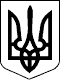 79 СЕСІЯ ЩАСЛИВЦЕВСЬКОЇ СІЛЬСЬКОЇ РАДИ7 СКЛИКАННЯРІШЕННЯ12.11.2018 р.                                        №1326 с. ЩасливцевеПро присвоєння адреси земельним ділянкам розташованим в с. Щасливцеве та внесення змін до їх договорів оренди. Розглянувши клопотання юридичних осіб щодо впорядкування адрес належних їм на праві власності (користування) об’єктів нерухомого майна та внесення змін до договорів оренди земельних ділянок укладених з їх попереднім власником, та надані документи, враховуючі що адреси земельних ділянок є неповними і потребують впорядкування, та той факт, що на земельні ділянки з кадастровими номерами: 6522186500:11:006:0044, 6522186500:11:010:0472, 6522186500:11:010:0473 Щасливцевською сільською радою у встановленому законом порядку зареєстровано право комунальної власності (проведено переоформлення права власності від держави до територіальної громади сіл Щасливцеве, Генічеська Гірка, селища Приозерне, відповідно до Витягів у з Державного реєстру речових прав на нерухоме майно: від 20.09.2018 р. індексний номер ***, номер запису про право власності – ***; від 03.10.2018 р. індексний номер ***, номер запису про право власності – ***; від 03.10.2018 р. індексний номер ***, номер запису про право власності – ***) та з часу укладання договорів оренди земельних ділянок законодавчо змінилися їх обов'язкові умови та форма, керуючись Постановою Кабінету Міністрів України №220 від 03.03.2014 р. "Про затвердження Типового договору оренди землі" (з відповідними змінами) та приписами Закону України "Про оренду землі", Земельного кодексу України, Податкового кодексу України, ст. 26 Закону України "Про місцеве самоврядування в Україні", сесія Щасливцевської сільської ради ВИРІШИЛА:1. Земельній ділянці з кадастровим номером 6522186500:11:006:0044, площею ., код цільового призначення 07.01. (для будівництва та обслуговування об’єктів рекреаційного призначення) призначеної під розміщення існуючої бази відпочинку "Чайка-2", що знаходиться у користуванні ПРИВАТНОГО ПІДПРИЄМСТВА "ВКФ "ЧАЙКА-2-АЗОВ" (ідентифікаційний код юридичної особи – ***) на підставі договору оренди землі присвоїти адресу - вул. Набережна, *** в селі Щасливцеве, Генічеського району Херсонської області.2. Внести зміни до Договору оренди землі від 19.12.2013 р., зареєстрованого у реєстраційній службі Генічеського районного управління юстиції Херсонської області, (сторона орендар у Договорі - ПРИВАТНЕ ПІДПРИЄМСТВО "ВКФ "ЧАЙКА-2-АЗОВ" (ідентифікаційний код юридичної особи – ***)) змінивши у ньому:- Сторону орендодавця з Херсонської обласної державної адміністрації на Щасливцевську сільську раду;- внести до нього інші зміни щодо приведення його умов та форми до актуального стану (адреса, цільове призначення, умови сплати орендної плати та інші) до вимог діючого законодавства, у тому числі Постанови Кабінету Міністрів України №220 від 03.03.2014 р. "Про затвердження Типового договору оренди землі" (з відповідними змінами).3. Земельній ділянці з кадастровим номером 6522186500:11:010:0472, площею ., код цільового призначення 07.01. (для будівництва та обслуговування об’єктів рекреаційного призначення) призначеної під розміщення бази відпочинку, що знаходиться у користуванні ПРИВАТНОГО АКЦІОНЕРНОГО ТОВАРИСТВА "КАХОВСЬКИЙ ЗАВОД ЕЛЕКТРОЗВАРЮВАЛЬНОГО УСТАТКУВАННЯ" (ідентифікаційний код - ***) на підставі договору оренди землі присвоїти адресу - вул. Набережна, *** в селі Щасливцеве, Генічеського району Херсонської області.4. Внести зміни до Договору оренди землі від 10.01.2007 р., зареєстрованого у Генічеському районному окрузі Херсонська регіональна філія ДП "Центр ДЗК" про що у державному реєстрі земель вчинено запис за №4АА002202-040772000001, (сторона орендар у Договорі – ПРИВАТНЕ АКЦІОНЕРНЕ ТОВАРИСТВО "КАХОВСЬКИЙ ЗАВОД ЕЛЕКТРОЗВАРЮВАЛЬНОГО УСТАТКУВАННЯ" (ідентифікаційний код - ***)) змінивши у ньому:- Сторону орендодавця з Генічеської райдержадміністрації на Щасливцевську сільську раду;- внести до нього інші зміни щодо приведення його умов та форми до актуального стану (адреса, цільове призначення, умови сплати орендної плати та інші) і вимог діючого законодавства, у тому числі Постанови Кабінету Міністрів України №220 від 03.03.2014 р. "Про затвердження Типового договору оренди землі" (з відповідними змінами).5. Земельній ділянці з кадастровим номером 6522186500:11:010:0473, площею ., код цільового призначення 10.01 (для експлуатації та догляду за водними об’єктами), призначеної для розміщення існуючої артезіанської свердловини, та розташованому на цій земельній ділянці об'єкту нерухомого майна – будівля артезіанської свердловини № *** (у складі насосна (літера - А), споруди (номера – 1,2)) власником та користувачем яких є ПРИВАТНЕ АКЦІОНЕРНЕ ТОВАРИСТВО "КАХОВСЬКИЙ ЗАВОД ЕЛЕКТРОЗВАРЮВАЛЬНОГО УСТАТКУВАННЯ" (ідентифікаційний код - ***) (на підставі договору оренди землі, та свідоцтва про право власності на нерухоме майно( бланк *** №***) від 10.06.2009 р.) присвоївши їм нову адресу - вул. Набережна, *** в селі Щасливцеве, Генічеського району Херсонської області.6. Внести зміни до Договору оренди землі від 15.10.2009 р., зареєстрованого у Генічеському районному окрузі Херсонська регіональна філія ДП "Центр ДЗК" про що у державному реєстрі земель вчинено запис за №***, (сторона орендар у Договорі - ПРИВАТНЕ АКЦІОНЕРНЕ ТОВАРИСТВО "КАХОВСЬКИЙ ЗАВОД ЕЛЕКТРОЗВАРЮВАЛЬНОГО УСТАТКУВАННЯ" (ідентифікаційний код - ***)) змінивши у ньому:- Сторону орендодавця з Генічеської райдержадміністрації на Щасливцевську сільську раду;- внести до нього інші зміни щодо приведення його умов та форми до актуального стану (адреса, цільове призначення, умови сплати орендної плати та інші) і вимог діючого законодавства, у тому числі Постанови Кабінету Міністрів України №220 від 03.03.2014 р. "Про затвердження Типового договору оренди землі" (з відповідними змінами).7. Доручити сільському голові Плохушко В.О. на виконання цього рішення укласти відповідні договори про внесення змін до Договорів оренди землі зазначених у цьому рішенні.8. Контроль за виконанням цього рішення покласти на Постійну комісію Щасливцевської сільської ради з питань регулювання земельних відносин та охорони навколишнього середовища.Сільський голова                                                      В.О. Плохушко